BUSINESS SERVICESMandatory Focus Area: Working in the business services industry and workplaceWelcome.   This module will assist you to review and revise the content of the Mandatory focus area: Working in the business services industry and workplace.   Each focus area prescribes the scope of learning for the HSC and is drawn from associated units of competency.    You will have studied this competency, which address the scope of learning: BSBIND201	Work effectively in a business environmentThis module is broken up into: Important notes Key terms and concepts Activities Putting the theory into practiceHSC Focus AreasHow to use the resource Work through the notes and the suggested activities.   Great revision techniques include working through how a problem is solved, explaining the concept, testing yourself and retrieving information from your memory.   Spread your revision over a number of sessions rather than sitting at one subject for lengthy periods.    Discuss your responses with your teacher, fellow students or an interested family member.   All images, apart from those acknowledged, are Ó NSW Department of Education.  Important notes The unit of competency BSBIND201 Work effectively in a business environment describes the skills and knowledge required to work effectively in a business environment.  It includes identifying and working to organisational standards, managing workload, and working as part of a teamThe HSC Content for this industry curriculum framework is organised into focus areas.   The outcomes of the mandatory focus area ‘Working in the business services industry and workplace’ require that the student:examines the nature of the business services industrydemonstrates an understanding of working in the business services industryexplains how to communicate and work effectively with others in a business services workplaceapplies business services industry and workplace standards to ensure quality work outcomesexplores how misunderstanding and conflict may be avoided or effectively managed in a range of situations common to business services work environments.You should use the following information as a prompt and guide when revising your study notes or text-book information or other resources provided by your teacher.   Make sure you check your understanding of all the content in the scope of learning (see HSC Focus Areas).  Rights and responsibilities of employers and employeesWhen applying for a job in the business services field, it is important to understand the following information.All employees have rights and responsibilities drawn from four sources:Common law entitlements and obligationsCommon law entitlements and obligations are fairly basic common sense.  The employee must attend for work at the agreed times and obey reasonable instructions from the employer.  He/she must perform the work in a diligent, competent and timely manner and in return can expect to be paid for the work performed.  The employee must show loyalty to the employer (for example not give away the employer’s trade secrets or steal from the business) and the employer must accept responsibility (vicarious liability) for honest mistakes and accidental breakages by the employee (except in the case of the employee’s gross and wilful misconduct such as drunkenness, fighting at work etc).Applicable industry-specific legislationEmployees and employers must both comply with any Federal or State legislation applicable to their industry and must co-operate with each other to ensure compliance by all parties.  Industrial Award or Enterprise Agreement entitlements and obligationsIndustrial awards and enterprise agreements cover most jobs in Australia and set most of the conditions of work, the wages, leave entitlements, rest breaks etc.   They are binding on all parties – employers, employees, trade unions and employer/industry associations.   Full copies of NSW awards must be available at all workplaces to which they apply.   A federal award may cover businesses with operations in more than one state or who have employees who are members of a Federal union.Entitlements and obligations under a contract of employment / letter of commencement of employment / letter of employment offerSome employers ask their employees to enter into a written contract of employment.  It should be read very carefully as once signed and agreed to, it can be very difficult to change without the employee leaving the job.  A letter from the employer to the employee confirming their appointment or making a job offer can also set out the conditions of employment, nominating the award classification, hours of duty, rates of pay, whether it’s expected the employee wear a uniform etc.  If the employee accepts the job offer outlined in the letter, the employer has the right to expect the employee will comply with requirements.It is important that you can differentiate between rights and responsibilities, particularly between those of employees as against those of employers.  Rights are the entitlements you can expect to be given or the way you can expect to be treated.  Responsibilities are tasks that you must complete or actions that are expected of you, that is, your obligations.  Rights of employees include, to:be paid the correct wagebe able to join a unionhave sick leave or annual leavebe provided with a safe work environmentwork in an environment free from discrimination and harassmentresignnot be dismissed unfairlyhave access to a grievance resolution processbe given explicit instructions regarding work tasksreceive advice and trainingseek promotion based on meritResponsibilities of employees include, to:treat all co-workers equallytake reasonable care of the health and safety of othersreport any unsafe work practices, accidents or injuriesattend work and to be punctual, giving an honest day’s workobey all lawful instructionsobserve confidentiality and privacy of enterprise, clients and colleaguesknow the terms of their employmentbe accountable for money, material and property belonging to the employerbe courteous and give good service to clients/customersrespect cultural and social diversity among employees and clientsadvise the employer of inability to workgive up all inventions made within the employer’s timeRights of employers include, to:dismiss workers according to current legislationexpect loyalty from employeesexpect reasonable care to be taken by all employeesexpect employees to be accountable for money or resources in their careResponsibilities of employers include, to:provide a safe work environmentprovide a workplace free from discrimination and harassmentreport to WorkCover   any serious accidentshold worker’s compensation insuranceprovide risk managementprovide appropriate safety equipmentconsult with employees with respect to occupational health and safetypay employees the correct wageprovide conditions in line with the awardtreat all employees fairly, applying EEO principlesnot unfairly dismiss an employeegive clear instructionsevaluate performance and provide feedback to employeesprovide advice and traininggive due consideration to all relevant legislationLegislative requirements in a business services workplace and job role Be mindful that there are a range of legislative requirement relevant to the business services industry, a knowledge of which is important for your own work and that of the business.  Examples include:Copyright Act 1968 (Australian Government) (as amended)Privacy Act 1988 (Australian Government) (as amended)the Fair Work system CommunicationEffective communication is important so thatteam members understand and agree with team goalsgoals and tasks can be clarifiedteam members understand how their tasks fit in with other people’s tasksproblems can be sorted out before they become too seriousinformation that affects team goals can be sharedthe team can evaluate their progress and discuss ways to improve their work.Communication may either be oral or written.Oral communication methods may includediscussion: to share ideas to facilitate a job being completed on timedebate: when two people do not agree so put forward their point of view in order to convince the other personnegotiation: when people discuss their differences of opinion but are willing to compromise with each other in order to get a job donespeeches: for example, in a training session.Written communication methods may includeinstructions: to explain how a task must be completed in order to limit misunderstandingschedules: to prioritise tasks so that the most important is completed firstreports: often used as feedback or when evaluating a task/procedure.TeamsA team is a group of people who are working together for a specific purpose.  Often each person has a different skill that they bring to the group so that they complement each other and are able to complete a wide range of tasks.  The team may consist of the entire business organisation; a department or section; a group formed for a specific purpose which then disbands when the task is complete; or even a committee that meets every now and again.  People are often members of a number of different teams at the same time.Features and characteristics of successful teamworkAll members are committed to the goals of the teamcommunication between team members is effective so that each person understands what is expected of themEach member co-operates with everyone and assists others when they need helpEveryone is flexible with respect to the tasks they complete – the more multiskilled a team, the more work will be completed within the designated time framesEveryone shares ideas and contributes to brainstorming activities, especially to solve a problemEveryone adopts a positive attitudeTeam members respect differences in personal values and beliefs related to culture, religion and language.For a team to be successful, responsibilities and duties must be undertaken in a positive manner to promote co-operation and good relationships.  This can be achieved by following:the requirements of your job descriptionthe goals and objectives of both the organisation and the team in which you are workingthe organisation’s business planthe organisation’s supervision and accountability requirementslegal requirements, such as Work Health and Safety regulationsanti-discrimination policyaccess and equity principlesethical standards or industry Code of Conduct.A team is most successful when everyone plans their work activities in order to meet the deadlines.  In order for this to happen, each team member mustidentify the tasks they are responsible foridentify how these tasks fit into the team’s goalsprioritise the taskscomplete tasks within the stated timeframesSeeking assistance from workgroup membersThere are many times when a problem arises that you cannot solve by yourself.  If you cannot finish a task, then you slow down the whole group.  It is then necessary to ask for assistance, by approaching others, for exampleyour supervisoryour coach or mentoryour colleagues or other members of the teamanother member of the organisation.It is important to work together.  This can happen in either a meeting, teleconference, face-to-face or online via the Internet.Contributing to workgroup activitiesProviding supportIt is important to provide support to team members to ensure that workgroup goals are met.  Providing support to team members may includeexplaining or clarifying policies, procedures, instructions etchelping colleagues to complete tasks on time, especially if you have completed your own tasks ahead of scheduleassisting with solving problemsproviding encouragement in order to foster a positive attitudeproviding feedback to another team memberundertaking extra tasks if necessary.Strategies and opportunities for improvement of the workgroupIt is important that strategies and opportunities for improvement of the workgroup are identified and planned in liaison with the workgroup.  Some strategies or opportunities may include:holding meetings: an important way for members to communicate and solve problems.brainstorming: many people are able to contribute ideas, particularly when trying to solve a problem, so that the best alternative is adopted.coaching, mentoring or supervision: enables more experienced personnel to help the less experienced in order to improve the latter’s efficiency and performance.formal and informal training provisions: formal includes attending courses whereas informal is often one colleague helping another, which will improve the performance of the person receiving the training.internal and external training provisions: internal training occurs on site whereas external is held at a TAFE College or other business premises, depending on the size and resources of the business.  All training would result in improvements in awareness, performance and efficiency of the workgroup.work experience or exchange opportunities: allows a worker to see what is occurring in other work venues and can share ideas with team members to improve work performance of team.personal study: to improve knowledge and performance, which can then be shared with other team members.career planning and development: to have a plan for the future, which can benefit the team.performance appraisals: will identify the need for further training.workplace skills assessment: to determine what skills the members of a particular workplace have so that workgroups can be chosen with the knowledge that the best people for a certain task will be chosen to maximise the outcomes.recognition of prior learning: to ensure that the most experienced or the person with the most training will be chosen for each task to ensure that tasks are completed on time.Planning and organising workPlanning and organising a work schedule, involves classifying tasks on a daily, weekly or monthly basis.  In order to do this, an employee needs tocompile a list of all tasks to be completedindicate the deadline or time by which they must be completedcalculate the length of time needed to complete each tasklist how often each task has to be completed (ie the frequency)work out the priority of each tasklist all resources needed to complete the tasklist the goals to be achieved and how these fit in with the team’s goalsTime management strategiesIn order to ensure workgroup goals are met, it is important to apply time management strategies, including:prioritising: the ordering of tasks so that the most important are completed first and so on to the least important.delegation: passing on specific tasks for completion by someone else, particularly if that person is more skilled to complete the job than you are.problem-solving: often achieved by brainstorming so that the best method of solving the problem is adopted and agreed on by all team members.decision-making: often the responsibility of the team leader so that tasks are completed within the set deadline.Factors affecting work requirementsThere are many routine problems that can affect or impact on the completion of work tasks, including:equipment failure and faults: these must be planned for and a back-up plan put into place.other work demands: sometimes two tasks have the same priority.  Divide the tasks between the different members of the team, depending on who has the best skills to complete each task most efficiently, to enable both tasks to be completed as quickly as possible.physical environment: problems like power failure or breakdown of the air conditioning may affect the completion of work.  Have a contingency plan in place so that work can be completed as quickly as possible or reprioritise work schedules.lack of resources: make one person responsible for stock control.  When supplies get to a certain level, that person can place an order for more stock before it runs out.changes to organisational procedures: make sure the procedures manual is updated and distributed to all members of staff as quickly as possible.  Staff should be retrained to raise awareness of the changes.Reviewing work performanceIt is important that work performance is monitored and adjusted according to feedback obtained through supervision and comparison with established team and organisational standards.Feedback on performance may include the following.Formal or informal performance appraisals – these generally occur on a regular basis.  The first appraisal usually takes place three months after an employee starts a job then every six or twelve months thereafter.  These appraisals allow for a formal method of feedback which can lead to modification of work performance, further training and re-evaluation of performance.Obtaining feedback from supervisors and colleagues – mainly in the form of informal comments on a job well done or suggestions of how to complete a task.Obtaining feedback from clients – hopefully, positive praise rather than negative points.Personal, reflective behaviour strategies – thinking about what has been done and how it can be improved next time.Routine organisational methods for monitoring service – these include customer complaint or satisfaction forms, and surveys that are completed at the end of a task.The organisational standards may includethose set by a work groupthose outlined in the organisation’s policy and procedures manualspecified work standards, set by the industrythose set by legislationlegal requirementsAustralian StandardsPerformance appraisalsThere are three steps in the performance appraisal processConducting: the studying of processes, people’s abilities and hence their performance.Modifying: the changing of processes by introducing training to increase performance.Evaluating: the process of review, to ensure that changes have been beneficial.
A review of work performance can identify an opportunity for improvement, which could include:coaching, mentoring or supervision to enable completion of tasks the employee is not yet proficient ata provision for internal or external traininga program of personal study for self-improvementworkplace skills assessmentCareer planningBusiness services are essential to every Australian business.  This industry employs over 1.5 million people across Australia and is traditionally open to school leavers.  The business services workforce is the second largest cross-industry occupational group in Australia, When considering future career options, students should considerinterestsabilitiesfurther study after schoolthe desired location of any job of interestthe type and variety of work experienced in that occupationthe preferred level of responsibilitySpecific skills that are of benefit in the business services sector includeorganisational skillsability to concentrate on a taskattention to detailcommunication skills, especially when dealing with customersability to work in a teamability to work unsupervisedcomputer literacygood writing skillspositive attitudetime management skillsWhen applying for a job, applicants need to write a letter of application and a Resume (often called a Curriculum Vitae or CV for short).A letter of application should outline: the reason for writing, the skills brought to the position and the reason for seeking the position.A Resume should include: personal details, record of education, qualifications gained, work experience, activities or volunteering you are involved in and referees’ names and contact details (always ask them first).  Key terms and concepts You can use the following information to revise the key terms and concepts from this unit of competency.   Perhaps you could: Copy the table into your own file, remove all the key terms, then fill in the blanks (without peeking at the original file) with your own answers.  Copy the table into your own file and remove the definitions.   Write a definition in your own words – it doesn’t have to word perfect but should show you understand the concept.  You could add an example of this term or concept which is relevant to the retail environment.   If the key term was ‘negotiation’ your business example might be ‘the finance team met to allocate tasks to ensure the end-of-year reporting was finalised in a timely manner’ 
Activities What is the difference between discrimination, harassment and bullying?  Construct a table to remind yourself of definitions, key points and examples.   Add as many rows as you need.   Discrimination, harassment and bullyingThis clip ‘Myths about working conditions ‘ from FairWork is fun to watch and might help you remember some facts.   Fairwork.gov.au provides 15 minute training courses on workplace basics: complete any that you need to revise.    Using F5 reloads the page.   Summarise characteristics of a good team and a good team member.    
The information here is useful.   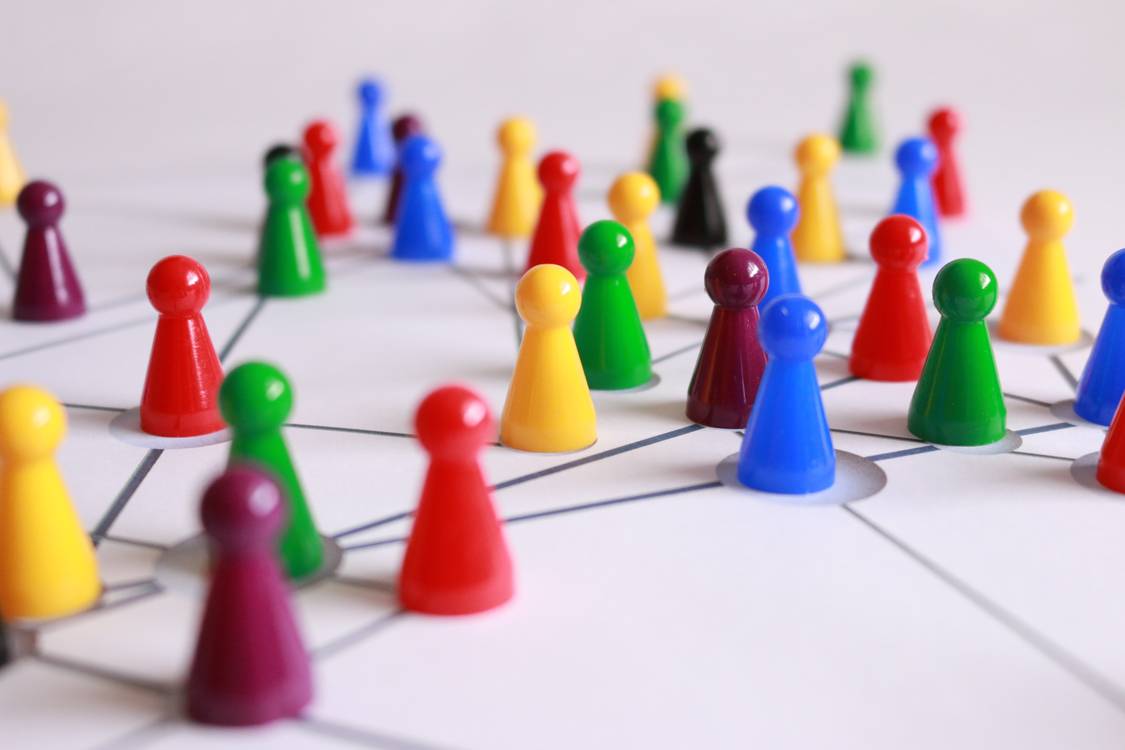  Image licenced under CC0.  The original version can be found on PixabayFill in the blanks, using the words provided.   According to Workplacelaw.com.au a Code of Conduct is essentially
a (		) that establishes behavioural and (		) standards for employees in a particular (			) and confirms the business’ (		) position on a range of issues.For example, a Code of Conduct might have policies on:Employee (including management) (			) of other employees and the business’ clientsBusiness ethics and (		) of interestDrug and (		) useInternet and (			) use(		) informationQuality of (		)(		) codes; andHealth and safety.A Code of Conduct should also outline that breaches of the Code may result in (		) action.

Fair Work.gov.au provides advice about a range of employment entitlements.
At rows to your table, making notes as you go.   The first one is started for you.
In the table below, mark whether each characteristic best describes the team leader, a member of a team or both.
Provide a list of at least five strategies that could be implemented to improve team efficiency.  Explain how each strategy would lead to improvements.The National Employment Standards (NES) detail the 10 minimum employment entitlements that have to be provided to all employees in Australia.    Who is covered by the NHS?Make up your own table listing the 10 minimum entitlements and give a quick explanation of eachNational Employment SchemeWhat do the NES say about the minimum entitlements to personal/carer’s leave?What would be considered as reasonable grounds for requesting or refusing to work on a public holiday?Define the word ‘redundancy’.   What does the NES say about redundancy pay?Define full-time, part-time, casual and contract work.
Click on the link and scroll down the page to watch the video ‘How minimum wages work’.   Have a look at the topic ‘Junior pay rates’ and  identify what to do if you think there is an error in your pay.
Read about superannuation then take the quiz ‘Superannuation’ at the bottom of the page.
Research: Are awards legally binding?  Why or why not?  What about industrial or enterprise agreements?  What role do unions play in award agreements?  What award/s would apply in the Business Services industry.   
Equal pay for equal work.   Click and read this article then complete the quiz ‘Equal Pay quiz’ at the bottom of the page.
Summarise The   
Construct a chart with at least 10 ideas describing how to improve your time management in the workplace.Draw up your own diagram to summarise effective communication in a Business Services working environment.    Provide examples.  List TWO examples of each of the following methods of communication used in the Business Services environment.   Methods of communication in the Business Services industryYou decide to look for a different job.   Write a letter of application and a Resume for the following position.Administration Officer – Accounts/Payroll:  We are a locally owned business, looking for an experienced Administration Officer with MYOB accounts and/or payroll experience to join our friendly and energetic team.   You would be undertaking a variety of administrative tasks with relative autonomy.Try to keep your resume to approximately 2-3 pages.   Be sure to use the spelling and grammar function of your computer, then proofread carefully and correct any errors.
Problems always occur at work no matter how well organised an employees might be.   Identify at least one solution to each of the following problems that could occur while completing tasks.   Photocopier breaks downYou run out of photocopy paperPower failure (you lose work keyed in up to that point)Competing work demandsConstant interruptions
Answer True or False for the following statements
Provide a workplace scenario which shows how the following can be used well or poorly.Communication in the Business Services industryCorrectly match the two halves of each sentence.   Draw a line between each or rewrite (or copy and paste) the corrected sentences, in full, below the table.Think back to your experience in the workplace to suggest solutions to these situations.   Alternatively, you could speak with someone who works in a Business Services environment to research the answers.  How is it decided what tasks are going to be completed each day and when they are going to be done?Someone asks for a job to be completed urgently when the person asked is already working on an urgent task.A colleague rings in sick and the work of an extra person must be covered.A deadline is fast approaching and it appears that the job won’t be completed on time.Someone in the team is not pulling his or her weight so tasks fall behind schedule.A problem arises that affects the completion of a task.Feedback received from a supervisor or colleagues is not positive.Match the words to the correct definition below.
Select the most correct answer for each of the following.Which of the following tasks would be given first priority in a business each day?Order the stationerySort incoming mailFiling yesterday’s invoicesProcessing an orderWhy is it a good idea to use a whiteboard as a planning tool?So you can wipe something off if you don’t want to complete itOne whiteboard can be used for the whole business, no matter the size of the businessIt can give a long-term view of what needs to be done and whenIt can be wheeled from one section to another so everyone can see it Which of the following is an example of positive feedback?Your supervisor asking you to quickly finish a taskWhen a meeting is scheduled to discuss your progressA colleague asks you for help to complete somethingA customer rings to say they like your company’s productsWhich of the following is most important when planning your daily work schedule?The time you would like for lunchThe time it takes to sort the mailThe deadline set for each taskWho will be helping you that dayWhich of the following tasks is a routine task?Picking up registered mail from the post officeOrdering more photocopy paperPreparing a letter for a mail outPicking up brochures from the printerWhat should be considered when choosing a career?How much pay you would receiveHow your abilities would suit the jobWhat time you start work each dayWhen you would be able to take your first holiday.Which of the following jobs is suitable for outsourcing?PrintingCustomer serviceAfter sales serviceOn the job training.Being able to work in an environment free from discrimination isA right of the employerA right of the employeeA dreamA reality.Which of the following is a right for employees?To arrive at work on timeTo give up all inventions made in the company’s timeTo be allowed a holiday each yearTo display pictures of your liking around your desk.Which of the following is a form of discrimination?Paying young people a lower wageBehaviour that offends someoneNot being asked out by your colleagueNot getting a job because you are pregnantPutting the theory into practiceThe following questions are from past years’ NSW HSC examination papers for this subject.  HSC exams are intended to be rigorous and to challenge students of all abilities.   To better understand a question, you should look for key words and identify the aspect of the course to which these relate.   You are then in a position to formulate your answer from relevant knowledge, understanding and skills.Questions in ‘Putting the theory into practice’ are acknowledged as  © 2019 NSW Education Standards Authority (NESA) for and on behalf of the Crown in right of the State of New South Wales. Multiple ChoiceCreating policies and procedures that support Equal Employment Opportunity (EEO) legislation is a strategy that may eliminate bias.  bullying.  harassment.  exploitation.Kevin has been employed by a business to address its short-term needs.   He has been hired for a specific job at a particular rate of pay.   Kevin is not entitled to holiday, sick or long-service leave.   Kevin’s type of employment iscontract.  full time.  part time.permanent.ALM Pty Ltd employs five people.Which of the following types of business is ALM Pty Ltd?Local governmentMedium-sized franchiseSmall private companyLarge multinational corporationAli called his bank to enquire about his credit card application.   At the end of the call, he was asked to complete a short survey about whether he thought his enquiry was fully addressed.   What is the most likely purpose of the survey?For legal complianceFor quality assuranceFor time managementFor resource managementIn preparing for a performance review, an office assistant identifies where there is a gap in his knowledge and skills in the job that he is presently doing.
What is this an example of?Credit transferSelf-reflectionPersonal studyRecognition of prior learningAn office assistant is unsure whether to accept a gift from a client.   Which document provides guidance in handling this situation? Industrial award Code of conduct Role description Enterprise agreementWhich of the following strategies is likely to be the most effective in reducing workplace bias and harassment? Establishing a suggestion box Conducting performance reviews Fostering a supportive workplace culture Seeking ongoing feedback from employeesA supervisor criticises a worker on a daily basis with the following email message: 
‘Your appearance is unacceptable and your performance is disappointing.   You should seek guidance.’  
What form of harassment is this?PhysicalPsychologicalSexualVerbalWhich of the following prevents an employer from revealing an employee’s work history to another worker? Privacy Act 1988 (Cth) Copyright Act 1968 (Cth) Work Health and Safety Act 2011 (NSW) Equal Employment Opportunity legislationAnna is employed in the business services industry for a minimum of 15 hours per week and is entitled to paid annual leave.   Anna is likely to be a casual employee.  a full-time employee.  a part-time employee.  an independent contractor.Implementing effective grievance procedures to settle workplace disputes enables a business toact fairly and consistently.resolve all conflicts quickly.  increase employee motivation.  avoid negativity in the workplace.What is the objective of conflict resolution?To avoid staff turnoverTo determine the party responsibleTo promote the concept of ‘win-win’To establish the cause of a disagreementWhich of these strategies would be most useful for a business in promoting a cooperative work environment?Facilitating communicationProviding off-the-job trainingAddressing customer feedbackStrengthening codes of conductA manager has received negative feedback from a client about the attitude of an office assistant.   Which of the following is an appropriate next step for the manager to take to address the issue?Dismiss the office assistantConsult with other office assistantsDiscuss the issue with the office assistantTransfer the office assistant to another departmentQuestions from Section IIThese questions should be answered in the suggested number of lines (handwritten) as it gives a guide to the length of your response.   Plan out your answer and key points before you commence writing.   You may need to bring together knowledge from several areas of study/competencies to do justice to the answer.Question 1Why is it important for an employee in a business services industry to understand the terms and conditions of their employment?  (2 marks)
When can an employer dismiss an employee?  (5 marks)
Question 2Explain why it is important for a worker to maintain balance between work and life.   (3 marks)Propose strategies that a business could implement to help workers maintain a balance between work and life.   (5 marks)Question 3What information is usually included in an employee’s role statement?  (2 marks)
Outline the responsibilities of an employee when completing work tasks in the business services industry.   (4 marks)
Question 4Identify essential pieces of information that should be included on a curriculum vitae/resume.   (2 marks)What are TWO areas that should be considered when an office administrator receives a request to provide information about a client?  (2 marks)Several employees have complained to management about the negative attitude of a staff member towards them.   Explain a process that management could use to resolve this workplace conflict.   (5 marks)Question Describe the characteristics of effective teamwork in a business services environment.   (4 marks)Explain how technology can help colleagues to overcome barriers in communication.   Support your answer with workplace examples.   (4 marks)Questions from Section IIIYou will note that questions often require you to bring together knowledge from several areas of study/competencies to do justice to the answer.    You should allow about 25 minutes for the question in Section III.    Map out your answer using post-it notes or a sheet of paper before you start.     There will be one question in Section III, usually made up of several parts totalling 15 marks.Consider why these questions have been included within this Working in the business services industry and workplace module and what other areas of study you would need to draw upon Question 1 (a) Why are work standards important in a business services workplace?  Include an example in your answer.   (3 marks)(b) Outline the primary functions of employer groups.   (3 marks) (c) Explain the consequences for both the business and the workers if a business fails to implement the Fair Work system.   (9 marks)Question 2Students were directed to answer part (a) and part (b) of the question in SEPARATE writing booklets.

(a) Explain why it is important for a business to provide quality customer service.   (5 marks)(b) Explain how workplace policies and procedures can help maintain good customer service practices.   Support your answer with relevant workplace examples.   (10 marks)Questions from Section IVIn the Business Services HSC exam –there will be one structured extended response question in Section IV worth 15 marks.   the question will have an expected length of response of around four pages of an examination writing booklet (approximately 600 words) in total.This will provide you with the opportunity to:demonstrate knowledge and understanding relevant to the questioncommunicate ideas and information using relevant workplace examples and industry terminology present a logical and cohesive response You will note that these questions usually require you to bring together knowledge from several areas of study/competencies to do justice to the answer.   You should allow about 25-30 minutes for a question in Section III and the same for Section IV of the exam.   In each of the following, map out your answer using post-it notes or a sheet of paper.   Pay particular attention to incorporating a variety of aspects of your Business Services curriculum into the plan.   Consider why we have included this question within this Working in the business services industry and workplace module and what other areas of study you would need to draw upon.Question 1 Explain how policies and procedures can be used to minimise discrimination in a business services workplace.  Question 2Explain the role and responsibilities of a health and safety committee in ensuring compliance with work health and safety (WHS) legislation.HSC Focus AreasThe HSC Content for this industry curriculum framework is organised into focus areas.   Each focus area prescribes the scope of learning for the HSC and is drawn from the associated units of competency.  Students undertaking the 240 indicative hour course from the Business Services Curriculum Framework must address all of the mandatory focus areas:Customer serviceFinancial recordsInnovationSafetySustainabilityWorking in the business services industry and workplaceWorkplace informationHow to use the scope of learning for ‘Working in the business services industry and workplace’ (which follows over).draw up your own mind map showing the connection between the various concepts listed; examples appear on the last page of this moduleuse the key terms and concepts to add to your mind mapadd examples or case study prompts to show how the concept is applied in the information technology working environmentThe following information is taken directly from page 49 ff of Business Services
Curriculum Framework Stage 6 Syllabus based on the BSB Business Services Training Package (version 5) for implementation from 2020.© 2019 NSW Education Standards Authority (NESA) for and on behalf of the Crown in right of the State of New South Wales.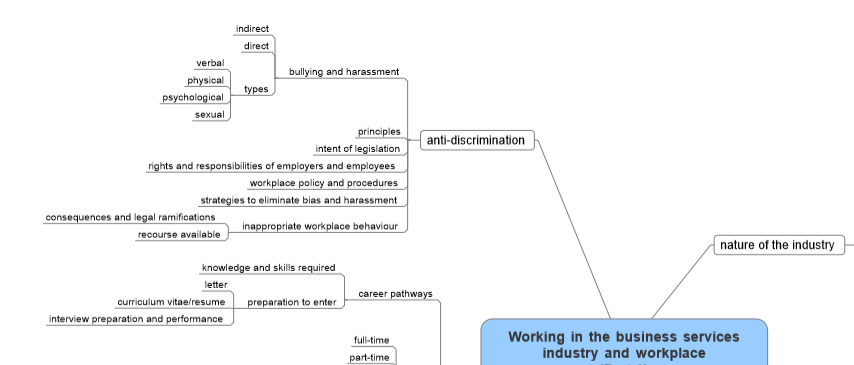 Example of mind map being developedKey term or conceptand DefinitionAccountabilityBeing responsible for one’s actions.Being responsible for one’s actions.Allocated timeframesSpecified periods of time within which tasks should be completed.Specified periods of time within which tasks should be completed.Anti-discriminationNot being allowed to treat people differently because of their race, sex, disability, sexual orientation, age etcNot being allowed to treat people differently because of their race, sex, disability, sexual orientation, age etcAustralian StandardsA set level of quality that is acceptable or expected throughout Australia.A set level of quality that is acceptable or expected throughout Australia.AwardsLegal documents which set out the rights, entitlements and obligations of employers and employees, including rates of pay, hours of work, penalty rates, casual and part-time work and grievance procedures.Legal documents which set out the rights, entitlements and obligations of employers and employees, including rates of pay, hours of work, penalty rates, casual and part-time work and grievance procedures.ClientA person using the services of a business.A person using the services of a business.Codes of practiceSet rules of behaviour.Set rules of behaviour.ColleagueA fellow worker in a business.A fellow worker in a business.ColleaguesFellow workers in a business.Fellow workers in a business.ConfidentialityKeeping something private or secret.Keeping something private or secret.Criminal offencePartaking in an activity that is against the law.Partaking in an activity that is against the law.Duty of careMoral or legal obligation to ensure safety.Moral or legal obligation to ensure safety.EffectiveHaving a definite or desired effect.Having a definite or desired effect.EfficientBeing productive, with minimum waste or effort.Being productive, with minimum waste or effort.EmployeeA person who works for a wage or salary.A person who works for a wage or salary.EmployerThe owner of a business who employs workers.The owner of a business who employs workers.Enterprise agreementsLegal documents setting out the rights, entitlements and obligations of employers and employees of a particular organisation or industry.Legal documents setting out the rights, entitlements and obligations of employers and employees of a particular organisation or industry.Environmental factorsPhysical surroundings and conditions that affect businesses.Physical surroundings and conditions that affect businesses.Equal Employment OpportunityA policy ensuring that everyone is treated equally so that the best person is chosen for a job.A policy ensuring that everyone is treated equally so that the best person is chosen for a job.Equity principlesThe notion of fairness.The notion of fairness.Ethical standardsStandards relating to morals.Standards relating to morals.Industrial relationsThe relationship between management and the workers in a business.The relationship between management and the workers in a business.Industry codes of practiceSet rules of behaviour within an industry.Set rules of behaviour within an industry.InternetWorld-wide communication network using computers.World-wide communication network using computers.IntranetInternally-operated communication network that allows staff to access information.Internally-operated communication network that allows staff to access information.LegislationLaws passed by the Federal or State Parliaments.Laws passed by the Federal or State Parliaments.LiaisonCommunication with another person.Communication with another person.MentorA person experienced in a particular job who can give trusted advice to a less experienced employee.A person experienced in a particular job who can give trusted advice to a less experienced employee.Monitor feedbackTo check information from results or responses.To check information from results or responses.NegligentActing carelessly, failing to consider the consequences of actions.Acting carelessly, failing to consider the consequences of actions.NegotiationConferring with others to reach an agreement or a compromise.Conferring with others to reach an agreement or a compromise.Opportunity for improvementThe chance to change something that will lead to a better result.The chance to change something that will lead to a better result.OrganisationA business.A business.Organisational goals and objectivesWhere a business plans to be in the future and what it needs to do to get there.Where a business plans to be in the future and what it needs to do to get there.Organisational requirementsPolicies and procedures as set out by a business.Policies and procedures as set out by a business.Organisational standardsThe quality of work expected of workers as set out by a business.The quality of work expected of workers as set out by a business.Performance appraisalsPerformance reviews to provide feedback to employees.Performance reviews to provide feedback to employees.PrioritiseTo put in order of priority or urgency.To put in order of priority or urgency.Quality assuranceA system to maintain standards in a business.A system to maintain standards in a business.Recognition of prior learningAcknowledgement of qualifications/training already completed by a worker.Acknowledgement of qualifications/training already completed by a worker.Rights and responsibilitiesHow an employee or employer can be expected to be treated and what is expected of an employee or an employer under a contract of employment.How an employee or employer can be expected to be treated and what is expected of an employee or an employer under a contract of employment.Sexual harassmentVerbal or physical behaviour that has a sexual element, is unwelcomed, is intimidating, offensive or humiliating.Verbal or physical behaviour that has a sexual element, is unwelcomed, is intimidating, offensive or humiliating.UnionsOrganisations of employees that represent the interests of the employees.Organisations of employees that represent the interests of the employees.WorkgroupA group of workers working as a team.A group of workers working as a team.Work Health and Safety  Legislation concerning the need to protect the health and safety of all workers and visitors in a business.Legislation concerning the need to protect the health and safety of all workers and visitors in a business.DiscriminationHarassmentBullyingUse these wordsconflictsofficialalcoholethicalconfidentialdocumenttreatmentworkworkplacedisciplinaryemaildressEmployment entitlementsTypes of employees -
full-time, part-time, casual, fixed term, shift work, daily hire, probation, outworkersCharacteristicTeam
leaderTeam
memberMakes decisionsSolves problems affecting team progressPositive attitudeKeeps the team focusedAllocates responsibilitiesGives feedback on progressConducts team meetingsAble to organise own work schedule in order to complete tasks on timeGood at motivating othersMotivated to workCo-operativeFlexibleStrategyHow it would improve team efficiencyNESExplanationMaximum weekly hours of workFor full-time workers, 38 hours per week plus reasonable additional hoursVerbal communicationNon-verbal communicationWritten communicationExample 1Example 2TrueFalseAll employees have the right to resignIn an interview, it is not a good idea to keeping looking the interviewer in the eye as it makes them feel uncomfortable.Sitting with your arms crossed may be perceived as showing a negative attitude.EEO legislation is about giving more positions to women as they have been discriminated against in the past.Verbal communicationNon-verbal communicationWritten communicationUsed well in the workplaceUsed poorly in the workplaceMatch the correct halves of the sentencesYour employer can require you to work reasonable additional hours in a manner that is ‘harsh, unjust or unreasonable’.Your employer must consider a request for flexible working arrangements is secured by new federal lawsEmployees are entitled to 12 months unpaid parental (or adoption) leave to work a public holiday.You are entitled to Notice of termination and can only refuse on reasonable business grounds.Existing long service leave and must leave employees better off overall than they would be if the award applied.   You have the right to reasonably refuse but you have the right to refuse unreasonable hoursAn enterprise agreement must be genuinely agreed to by the majority of employees at the workplace, and redundancy pay Your employer should not dismiss you for each parent after the birth (or adoption) of a childUse these wordsmentordeadlinework schedulequality assuranceequityprinciplesduty of caregoals and objectivesnegligencenegotiationprioritisetimeframeFill in the term or conceptThe notion of fairness.A system to maintain standards in a business.Acting carelessly, failing to consider the consequences of actions.Moral or legal obligation to ensure safety.Where a business plans to be in the future and what it needs to do to get there.A person experienced in a particular job who can give trusted advice.To rank in order of importance.The time by which a particular task must be finished.Conferring with others to reach an agreement or a compromise in times of dispute.A list of tasks that need to be completed and the timeframe for eachSpecified periods of time within which tasks should be completednature of the industrygeneral features of the business services industry including its relationship to other industriesdepartments/functional areas within a business services workplacethe tasks performed by these departments/functional areas and the interrelationship between the areasprimary role and duties of key personnel within a business services workplacesources of information that can be used when gathering current and emerging information on the business services industry:colleagues and manager/supervisor/team leaderexperienced industry personnelindustry bodies and professional associationsinternetjournalslibrariestraining coursesunionsworkplace manualscurrent issues and trends affecting the business services industry and implications for a business services workplace, own work practices and delivery of servicecurrent and emerging technologies in the business services industry:exampleseffect on operational duties and service deliveryrole in development of new and improved work practicesselection and use of technology appropriate to day-to-day work activities and work tasks in the business services industryworking in the industrylegal and ethical obligations of the business services employeedefinition of quality assurance and an overview of the role of employeespurpose and intent of legislative requirements relevant to the business services industry, including:Copyright Act 1968 (Australian Government) (as amended)Privacy Act 1988 (Australian Government) (as amended)the Fair Work systemapplication of legislative requirements to a specific business services workplace and job roleworking in the industry cont/dappreciate the value of work standardswork standards for the business services industry, and for a specific business services workplace and job roleimplications of non-adherence to work standardsworkplace policy, guidelines and procedures related to compliance when working in the business services industryramifications of failure to observe (non-compliance) legislative requirements, quality assurance processes and workplace policy, guidelines and proceduresemploymentcareer pathways across the business services industry and the knowledge and skills required for different job rolespreparation to enter a career path in the business services industry, including:lettercurriculum vitae/résuméinterview preparation and performancetypes of employment in the business services industry:full-timepart-timetemporarycasualcontractthe difference between an award, agreement and contract and how they apply to workers in the business services industryinvestigate the employment terms and conditions for a specific job roleworking knowledge of employer and employee rights and responsibilities in relation to employment and workpurpose and value of a code of conduct for the business services industry and the employeeequal employment opportunity (EEO):principlesintent of EEO legislationreciprocal rights and responsibilities of employers and employeesworkplace policy and procedures relating to EEOemployment cont/dprimary role/function(s) of a range of industry bodies for both employers and employees:employer groupsprofessional associationsunionsemployee groupsanti-discriminationbullying and harassment in the workplace:indirectdirecttypes:verbalphysicalpsychologicalsexualprinciples of anti-discriminationintent of anti-discrimination legislationrights and responsibilities of employers and employees in relation to anti-discriminationworkplace policy and procedures relating to anti-discriminationstrategies to eliminate bias and harassment in the workplaceconsequences, including legal ramifications, of discriminatory workplace behaviourrecourse available to individuals in the event of inappropriate workplace behaviourbusiness service industry workerbusiness services industry worker:personal attributes and work ethic valued by the business services industryinterpersonal skills beneficial to an individual working in a business services workplaceimportance of personal presentation and standards of personal hygienepresentation standards for a specific business services workplace and job rolebehaviour to support a safe and sustainable business services industry work environmenthow personal values, opinions and ethics can affect everyday workduties and responsibilities:for a specific job role within the business services industryrelationship between individual worker and the team/work groupdifference between individual and workplace goals and plansbusiness service industry worker cont/dworking within scope of responsibility and/or level of authority:taking initiativeproblem-solvingdecision-makingseeking assistance when neededfeedback:value of feedback to an individual worker, the workplace and the industrytypes of feedback:formal and informaldirect and indirectstrategies for obtaining and interpreting feedback from supervisor(s), colleagues and customersdealing with positive feedback and negative feedbackresponsibility of a worker to use personal reflection, seek and provide feedback and improveimportance of work/life balance and strategies to maintain that balancework practicesan understanding that work practices and experiences differ between workplaceshow work practices are implemented and maintained in accordance with industry standards and workplace policy, guidelines and procedureseffect of poor work practices on colleagues, customers, the workplace and the industrytasks typical to a business services workplace (routine, rostered and non-routine)access and use a range of sources containing information relating to work responsibilities (work instructions)strategies for understanding and clarifying work instructionsa range of opportunities to read, interpret and follow instructions for work tasks of varying degrees of difficultytime and task management:principlestechniquesprioritisationconstraintsapplication of time-management techniques to work tasks/activities in a business services workplacework practices cont/drecording and reporting in the business services industry:workplace policy and procedures applying to record-keeping and reportinglegislative requirements for confidentiality and privacylines of communication and reporting typical of a business services workplaceworking with othersimportance of developing collegial work relationshipscommunication in the workplace with colleagues and customers:communication process/cycleworkplace examples of types of communication:verbalnon-verbalwritteneffective verbal, non-verbal and written communicationeffective questioning and listening techniquesbarriers to effective communication and strategies to overcome themimportance of teamwork when working in a business services workplace:meaning of ‘team’ and ‘teamwork’characteristics of effective teamworkbenefits of teamwork to a business services workplaceexamples of teams or work groups in a business services workplace and their area(s) of responsibilitysupporting others to achieve team/work group goals and tasksdelivering quality work outcomes through teamwork and work groupscultural diversityconcepts of cultural diversity, cultural awareness and inclusivenessworkplace diversity:benefitsneed for tolerance in the workplaceimportance of respect and sensitivityproactive strategies for promoting workplace diversity and accommodating individual differencesculturally appropriate work practiceseffective cross-cultural communication skillsmisunderstandings and conflictsthe difference between being passive, aggressive and assertivemisunderstandings and conflict cont/dcauses of misunderstandings and conflict when working with others and in the delivery of servicethe extent to which conflict can be a positive or negative experienceconflict management:conflict-resolution techniquesdifferent approaches to conflict management, including problem-solving, negotiation and mediationworkplace policy and procedures regarding management of conflictidentify own response to misunderstandings and conflict and evaluate personal approach to management and resolution of conflictidentify when it is appropriate to seek assistance when misunderstandings or conflict arises and whose assistance should be sought when conflict escalates